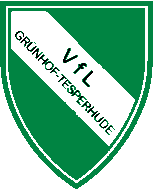 VfL Grünhof-Tesperhude von 1909 e.V.Turnen  Fußball  Tischtennis  Gymnastik  Jedermannsport  LeichtathletikBody Workout  Pilates  Prellball  Volleyball  Line Dance  Latin-Dance  Sportabzeichen  YogaSportanlagen: 21502 Geesthacht-Grünhof, WesterheeseHygienekonzept: Im folgenden Hygienekonzept werden die Maßnahmen und Regeln beschrieben, welche für die Sportler des VfL Grünhof-Tesperhude e.V. gelten, um eine Ansteckung mit dem Coronavirus beim Training zu vermeiden. Diese sind für alle Sportler/innen verpflichtend. Bei Fragen und Problemen ist der Vorstand des VfL Grünhof-Tesperhude e.V. zu kontaktieren. Allgemein:Das Training findet auf eigene Verantwortung statt. Die Vereinsmitglieder / Sportler sind für die Einhaltung der Regeln im Hygienekonzept selbst verantwortlich.Innerhalb geschlossener Räume sind nur folgende Personen zur Sportausübung oder als Zuschauer/Begleitpersonen zugelassen: a. Personen, die im Sinne von § 2 Nummer 2 oder 4 SchAusnahmV geimpft oder         genesen sind,b. Kinder bis zur Einschulung, c. Minderjährige, die im Sinne von § 2 Nummer 6 SchAusnahmV getestet sind oder anhand einer Bescheinigung ihrer Schule nachweisen, dass sie im Rahmen eines verbindlichen schulischen Schutzkonzeptes regelmäßig zweimal pro Woche getestet werden, d. Personen, die aus medizinischen Gründen nicht gegen das Coronavirus geimpft werden können, dies durch eine ärztliche Bescheinigung nachweisen und im Sinne von § 2 Nummer 6 SchAusnahmV getestet sind. Außen/Outdoor kann für alle Altersgruppen der reguläre Trainingsbetrieb weitergeführt werden.Soweit der Impf- oder Genesenennachweis von Personen, die das 16. Lebensjahr vollendet haben, mittels QR-Code erfolgt, ist dieser vom Übungsleiter/in mit der CovPass Check-App des Robert-Koch-Instituts zu überprüfen. Der Identitätsabgleich erfolgt anhand eines amtlichen Lichtbildausweises oder die Person ist persönlich bekannt.Sollten bei einem Vereinsmitglied oder innerhalb dessen Haushalt Krankheitssymptome auftreten, nimmt das Vereinsmitglied nicht am Training teil.Nach einem positiven Coronavirus-Test eines Vereinsmitglieds oder innerhalb dessen Haushalt nimmt das Vereinsmitglied 14 Tage lang nicht am Trainingsbetrieb teil.Flächen-Desinfektionsmittel wird vom Verein zur Verfügung gestellt. Dieses steht für die Übungsleiter/innen in einer Dose mit Tüchern bereit. Die Mitglieder werden gebeten, ihr eignes Händedesinfektionsmittel mitzubringen.Ein Probetraining ist vorab beim Abteilungsleiter bzw. Übungsleiter/in anzumelden. Die Kontaktdaten (Name, Adresse, Telefonnummer, E-Mail) werden aufgenommen. Organisation, An- und AbreiseEs gelten zusätzlich die Verhaltensregeln auf dem Sportplatz bzw. in der Halle sowie die jeweiligen Belegungspläne. Nur die dort aufgeführten Trainingseinheiten sind genehmigt.Das Training wird nach Ermessen der/s Übungsleiters/in, gerne auch im Freien, durchgeführt. Die Sportler reisen möglichst zu Fuß, mit dem Fahrrad oder in privaten PKW einzeln zum Training an und ab.Nach dem Eintreffen waschen sich die Sportler gründlich die Hände und achten auf den Mindestabstand von 1,5 m. Sollten beim Training Zuschauer/innen vor Ort sein, wird auf die einzuhaltenden Regelungen der Landesverordnung zur Bekämpfung des Coronavirus SARS-CoV-2 hingewiesen.Trainingsausrüstung: Das benötigte Trainingsmaterial soll sich auf das Nötigste beschränken. Wenn möglich soll eigene Trainingsausrüstung durch die Sportler mitgebracht werden. Für das Equipment inkl. Trinkflasche des einzelnen Sportlers werden „Zonen“ eingerichtet.In den Trink-Pausen ist ebenfalls der Abstand von 1,5 m einzuhalten. Nach dem Training werden die verwendeten Trainingsmaterialien von den Übungsleiter/innen gereinigt und möglichst desinfiziert. Stand: 22.11.2021